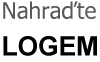 Vážený ,1.	Jak to je tu2.	Tady to je druhý bod3.	Tady je třetí Slovo	další slovo	1.	4.		7.2.	5.	8.	9.3.	6.	10Se srdečným pozdravem,